Stats 1 FormulaMeasure of location:   vs Measure of spread:1 standard deviation includes 2/3 of data2 standard deviations include 95% of data3 standard deviations include ‘almost all’ data“a quantity expressing by how much the members of a group differ from the mean value for the group”ProbabilityMutually Exclusive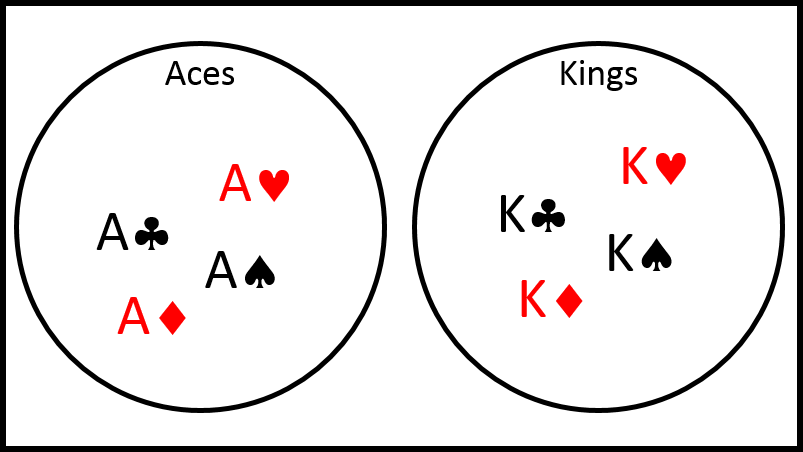 Non-Mutually Exclusive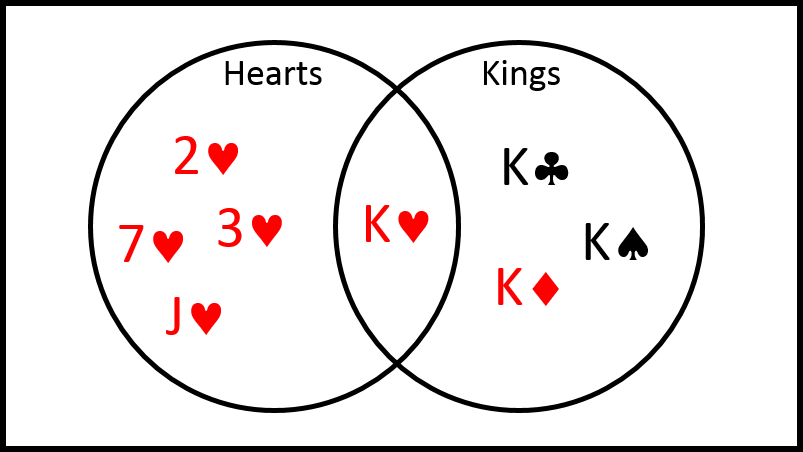 Exclusive – no overlap of possible eventsExhaustive – all possible events are accounted forIf any of the following are true then they are all true & events are independent:Binomial distribution (a discrete distribution):Expectation & Variance of Binomial distribution:Normal distribution (a continuous distribution):The standard normal distribution:  Conversion: To find  and/or  using given probabilities:Draw a sketch or curveUse the probabilities table to find corresponding z valueUse the z value together with the conversion to find  and/or .  Finding both  and  will involve solving simultaneous equations.EstimationProduct Moment Correlation Coefficient:Regression:y on xx on ySamplePopulationSamplePopulationSample mean = Sample variance = Unbiased estimator ofpopulation mean = (ie the distribution of many sample means)Unbiased estimator ofpopulation variance = (ie the distribution of many sample variances)Confidence Interval90%95%98%99%99.8%z1.64491.96002.32632.57583.0902